Załącznik nr 2 do SWZ – instrukcja użytkowania systemu miniPortal Nazwa postępowania:   „Przebudowa parku miejskiego w Suchedniowie w ramach zadania 
pn.: Modernizacja Parku Miejskiego w Suchedniowie” Zamawiający: Gmina Suchedniów ul. Fabryczna 526 - 130 SuchedniówNIP: 663 17 31 609 Zamawiający informuje, że pod podanym poniżej linkiem znajduje się instrukcja użytkowania systemu miniPortal. Po kliknięciu w niego Wykonawcy zostaną bezpośrednio przekierowani 
do instrukcji opublikowanej w formacie .pdf przez Urząd Zamówień Publicznych. https://miniportal.uzp.gov.pl/Instrukcja_uzytkownika_miniPortal-ePUAP.pdf 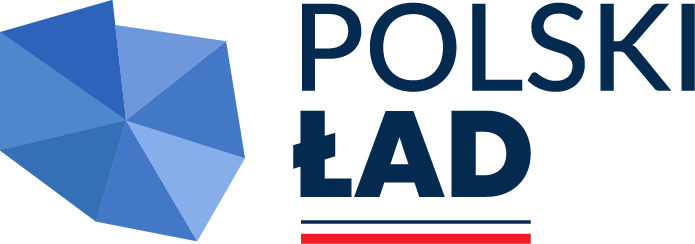 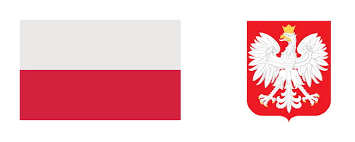 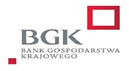 